Colusa County Youth Football & Cheer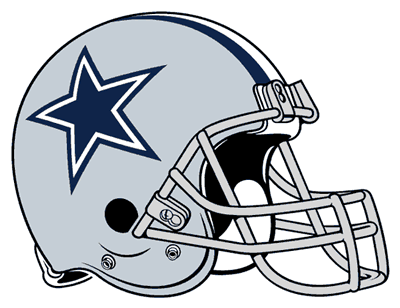 P.O. Box 1243Colusa, CA  95932                                                     Tax ID #:  94-3238598Business Sponsorship FormThe Colusa County Youth Football Association provides youth with an opportunity to learn leadership, sportsmanship and dedication through a competitive youth football and cheer program.  Football Sponsorship Fees: $260 (if paid by 7-23-18)    $360 (after 7-23-18)Cheerleading Sponsorship Fees: $350 (if paid by 7-23-18)  $450 (after 7-23-18)FULL SPONSORS WILL RECEIVE:Your business will be announced at ALL home games Your business name will appear in any home football game programsSponsorship Board and Player photo to post in your place of businessBUSINESS SPONSOR NAME: (Please print legibly to ensure accuracy in advertising)As it will appear in print: 											      Address: 									           City, Zip and Phone:  									2018 SPONSORED ATHLETE NAME:Amount: $ 			 	Cheer or Football (circle one)Please return this form with registration with paymentTHANK YOU FOR YOU SUPPORT!Please make checks payable to: Colusa County Youth Football Assn.P.O. Box 1243Colusa, CA  95932**Please make copy of form for receipt**